Avaliação Diagnóstica – Curso Tecnologia em alimentos – Disciplina: Química Geral e Orgânica – Semestre 2021.1O levantamento foi realizado a partir de um "teste de sondagem" aplicado na primeira semana de aula do semestre, através de formulário online link: https://forms.gle/D9TetHViq2eCH2wa9, com o objetivo de  identificar a aptidão do aluno pelo curso que escolheu, identificar como o aluno percebe a disciplina de Química no curso de Tecnologia em alimentos. No questionário foi abordado alguns conceitos importantes para a Química bem como foram sondados os conhecimentos prévios do aluno acerca das unidades do conteúdo programático da disciplina.Identificação de conhecimentos préviosResultados interessantes para serem compartilhados com os demais professores: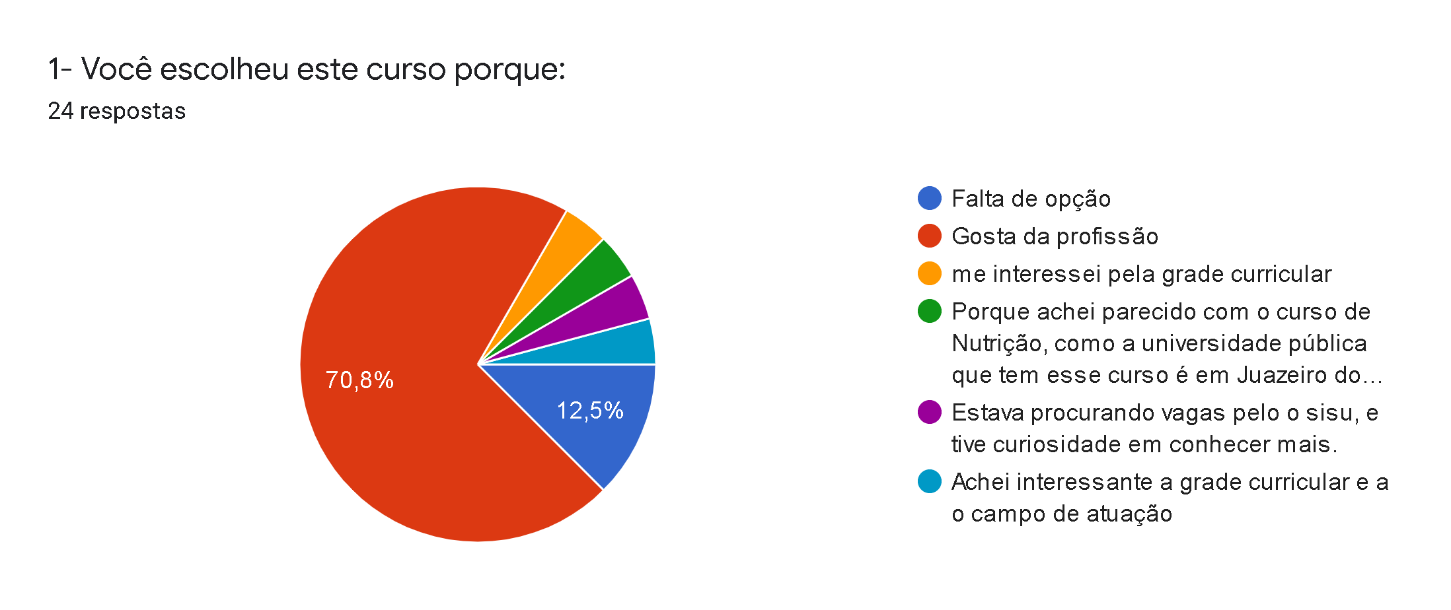 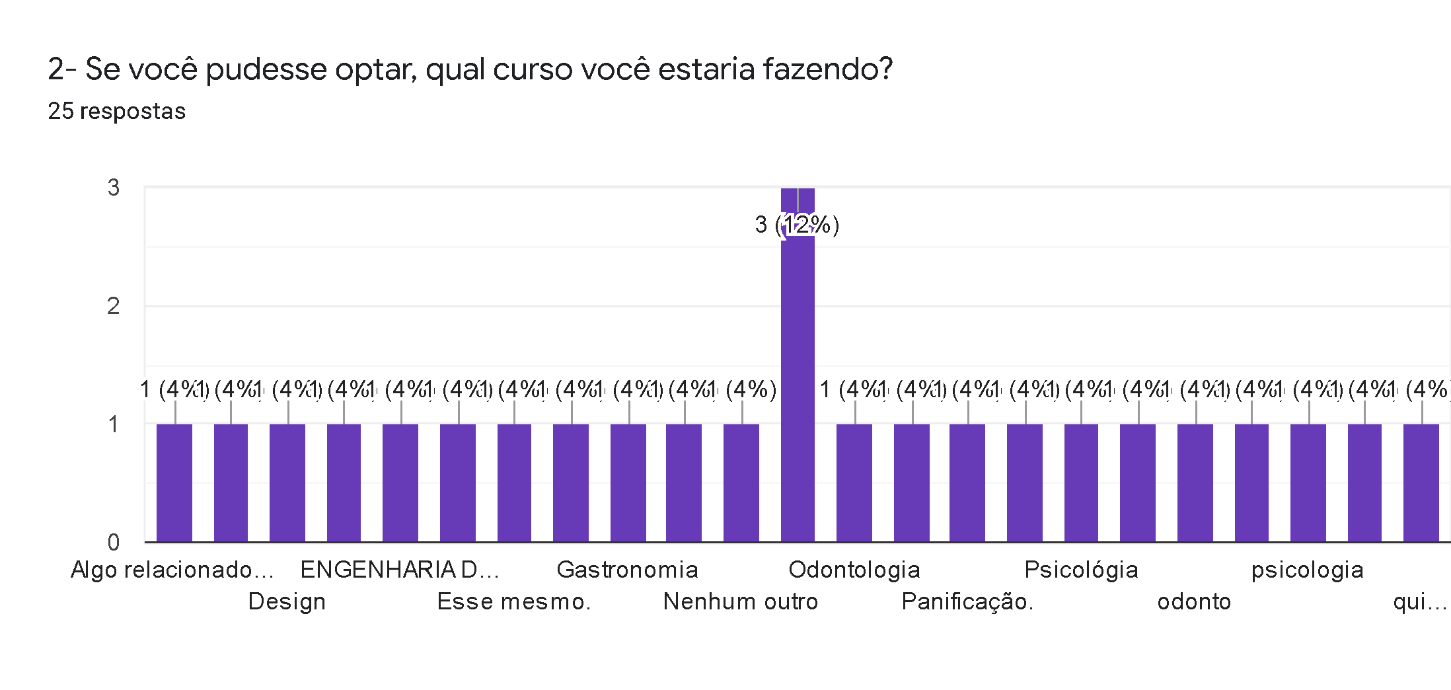 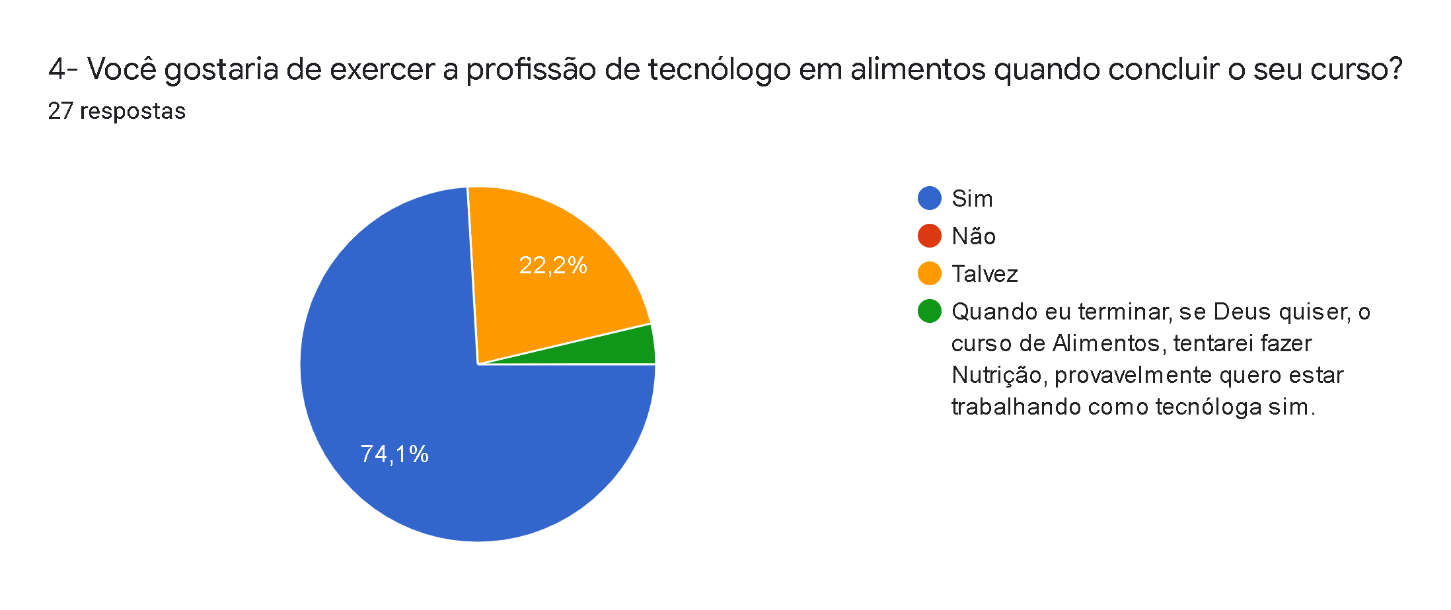 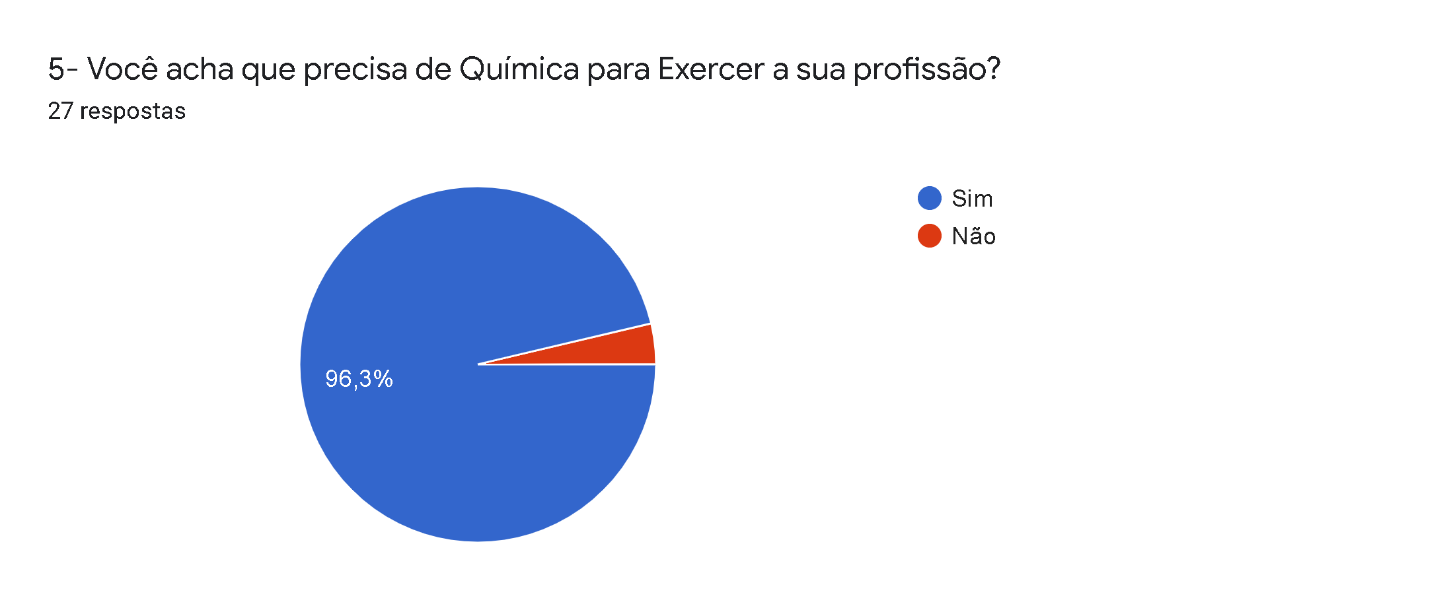 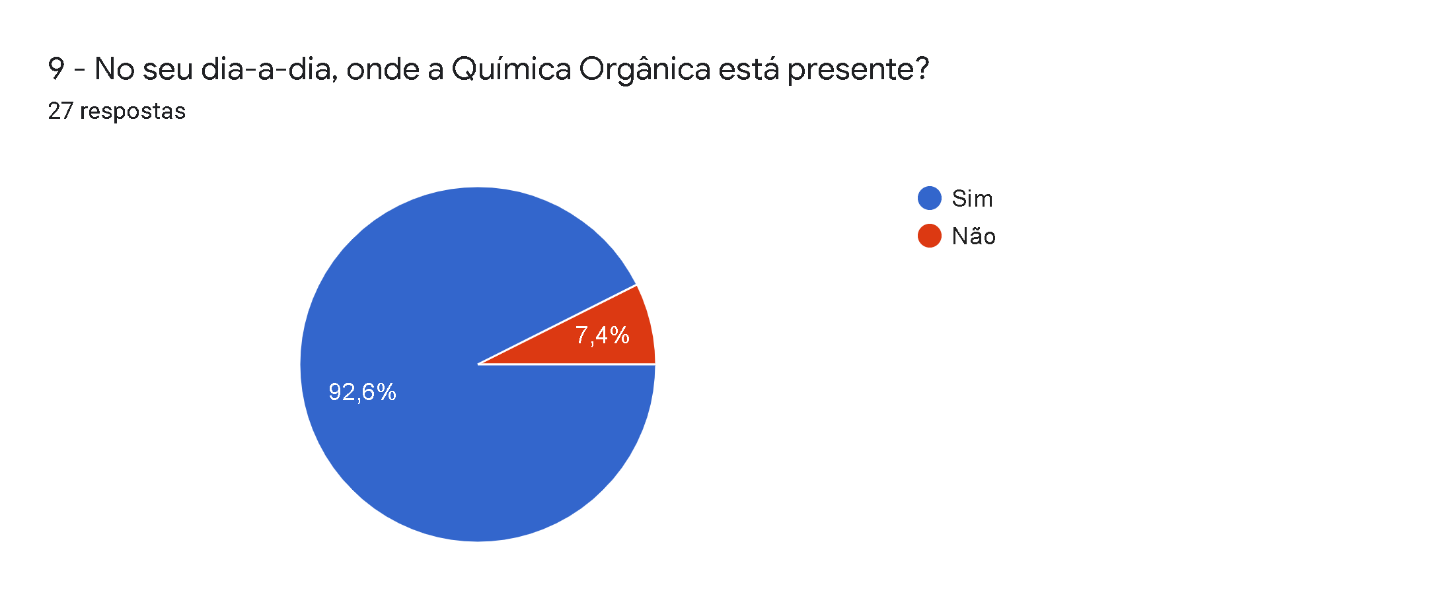 Disciplina: Bioquímica Geral – Semestre 2021.1O levantamento foi realizado a partir de um "teste de sondagem" aplicado na primeira semana de aula do semestre, através de formulário online link: https://forms.gle/ie4FMFRwvikMTWP97, com o objetivo de sondar os conhecimentos prévios do aluno acerca das unidades do conteúdo programático da disciplina.Identificação de conhecimentos préviosCordialmente,Sobral, 18 de outubro de 2021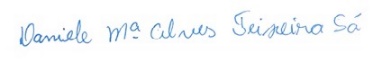 ________________________Daniele Maria Alves Teixeira Sá	                  Professor do Eixo de Produção Alimentícia Professor: Daniele Maria Alves Teixeira SáCurso: Tecnologia em AlimentosDisciplina: Química Geral e OrgânicaProcedimento adotado:Questionário objetivo estruturado questionário a fim de avaliar os conhecimentos prévios do aluno acerca das unidades do conteúdo programático da disciplina.O questionário foi aplicado na primeira semana de aula com a turma e posteriormente avaliado pelo docente.Tratando-se de um questionário de sondagem de conhecimentos, a partir da avaliação das respostas apresentadas pelos alunos o professor está planejando as estratégias de ensino ao longo do semestre.Professor: Daniele Maria Alves Teixeira SáCurso: Tecnologia em AlimentosDisciplina: Bioquímica GeralProcedimento adotado:Questionário objetivo estruturado questionário a fim de avaliar os conhecimentos prévios do aluno acerca das unidades do conteúdo programático da disciplina.O questionário foi aplicado na primeira semana de aula com a turma e posteriormente avaliado pelo docente.Tratando-se de um questionário de sondagem de conhecimentos, a partir da avaliação das respostas apresentadas pelos alunos o professor está planejando as estratégias de ensino ao longo do semestre.